Расписание кружков в 2020-2021 учебном году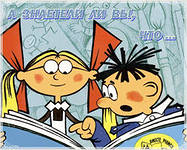 Наименование кружкаКоличество учащихсяФ.И.О. руководителя кружкаДни работыВремя работы«Юный мотоциклист»8Бунегин С.В.Среда14.40.-15.40«В мире географии»10Хасянова Р.Р.     Пятница     14.40-15.40.«Зеленый мир»15Салимжанова Н.МПонедельник13.00.-15.00«Занимательная Математика»8СалимжановаА.С.Четверг 14.00.-15.00.«Хозяюшка»10Фатехова Г.Ф.Вторник 14.40-15.40.Шахматы8Шагимярдянов М.А.Понедельник14.40-15.40.«Настольный теннис»10Юнисов Р.Х.Среда 14.40.-15.40«Настольный теннис»10Юнисов Р.Х.Четверг 14.40.-15.40